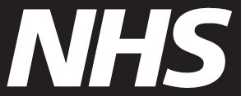 تعین قرار ملاقات برای واکسن بهاره کووید ۱۹ما شما را دعوت می کنیم که قرار ملاقات برای دریافت واکسن کووید ۱۹ را تعین کنید. این به دلیل این است که گزارشات سازمان بهداشت ملی شما حاکی از آن هستند که شما ممکن است سیستم ایمنی ضعیف شده ای داشته باشید. شما اکنون می توانید خلاصه مشخصات وضعیت بیماری خود، معالجات و داروهایی که باعث می شوند سیستم ایمنی شما ضعیف شوند را در این وبسایت بیابید www.nhs.uk/get-covid-vaccine.چگونه قرار ملاقات تعین کنیم
این کار را از طریق آنلاین انجام دهید www.nhs.uk/get-vaccine – پاسخ -بله سیستم ایمنی من ضعیف می باشد- و یا می خواهم این موضوع بررسی شود را فراهم کنید.از طریق این اپلیکیشن اقدام کنید NHS Appبرای پیدا کردن نزدیکترین مرکز واکسیناسیون کووید ۱۹ که برای حضور در این نیاز به تعین قرار ملاقات نیست به این وبسایت مراجعه کنید www.nhs.uk/covid-walk-in.  آخرین تاریخی که می توانید برای واکسیناسیون خود اقدام کنید ۳۰ ژوین ۲۰۲۴ می باشد.اگر به حمایت نیاز داریداگر نمی توانید از طریق آنلاین اقدام کنید با این شماره تماس بگیرید ۱۱۹. مترجمین قابل دسترس خواهند بود. شما می توانید از سیستم پیامکی ۱۸۰۰۱۱۱۹ و یا خدمات زبان اشاره بریتانیا از طریق این وبسایت اقدام کنید www.signvideo.co.uk/nhs119. اگر شما در خانه مراقبت دریافت می کنید، با پزشک خانوادگی خود برای اینکه شما را در خانه ملاقات کنند، تماس بگیرید. اگر ایشان قادر به انجام این کار نباشند، مشخصات تماس با مرکز واکسیناسیون کووید ۱۹ در نزدیکی محل اقامت خود را از طریق این وبسایت بیابید www.england.nhs.uk/covid-vaccination-contacts. برای خواندن نسخه آسان خوان این دعوتنامه به زبان و فرمتی دیگر به این وبسایت مراجعه کنید www.england.nhs.uk/seasonal-invites. در طی جلسه واکسیناسیون شما شما باید این موضوع که هنوز هم سیستم ضعیف شده ایمنی دارید را قبل از اینکه واکسیناسیون صورت بگیرد تایید کنید. برای مشکلات سلامتی و یا معالجاتی که سیستم ایمنی را ضعیف می کنند، انجام کارهای زیر مفید خواهند بود:نسخه تکراری و یا جعبه دارویی را که مصرف می کنید همراه خود بیاورید، یا نامه سازمان بهداشت ملی که وضعیت شما را تایید می کند را همراه خود بیاورید و یااز طریق اپلیکیشن سازمان بهداشت ملی مشخصات وضعیت بیماری خود را نشان دهید.اگر وضعیت بیماری شما تغییر کرده است و شما دیگر سیستم ضعیف شده ندارید، نیازی نیست که قرار ملاقات دیگری تایید کنید.اطلاعات بیشتر دریافت واکسیناسیون کووید-۱۹ در طی بهار امسال امکان اینکه به بیماری شدیدی مبتلا شوید را کاهش می دهد. مهم است که شما مقاومت خود را افزایش دهید چرا که در طی گذشت زمان آن تقلیل می یابد و نوع ویروس کووید ۱۹ نیز می تواند تغییر کند. برای اطلاعات بیشتر در مورد واکسن به این آدرس مراجعه کنید www.nhs.uk/covidvaccination.اگر هرگونه اطلاعات شخصی در این دعوتنامه نادرست هستند، می توانید در این مورد که با چه کسی تماس بگیرید بهاین آدرس مراجعه کنید www.england.nhs.uk/covid-invite-enquiry. با احترام،  تیم واکسیناسیون سازمان بهداشت ملی انگلستان 
